 АДМИНИСТРАЦИЯМУНИЦИПАЛЬНОГО ОБРАЗОВАНИЯ «ЧУТЫРСКОЕ»«ЧУТЫР» МУНИЦИПАЛКЫЛДЫТЭТЛЭН АДМИНИСТРАЦИЕЗПОСТАНОВЛЕНИЕ    19 февраля 2020 года                                                                                     № 4с. Чутырь     О постановке на учет недвижимого     имущества,   имеющего    признаки     безхозяйного     Руководствуясь статьей 225 Гражданского кодекса Российской Федерации, Администрация            муниципального      образования                   «Чутырское» п о с т а н о в л я е т:          1. Поставить на учет  в межмуниципальном  отделе по Игринскому, Балезинскому и Красногорскому районам Управления Федеральной службы государственной регистрации, кадастра и картографии по Удмуртской Республике нижеуказанное недвижимое имущество, как имеющее признаки безхозяйного:- автомобильная дорога, расположенная по адресу: Игринский  район с. Чутырь, ул. Лесная;- автомобильная дорога, расположенная по адресу: Игринский  район с. Чутырь, ул. Полевая;- автомобильная дорога, расположенная по адресу: Игринский  район д. Верх-Нязь, ул. Труда.         2. Настоящее постановление подлежит размещению на официальном сайте сети Интернет на сайте Игринского района.3.  Контроль за исполнением постановления возлагаю на себя.Глава муниципального образования                                   В.И.Корепанов. 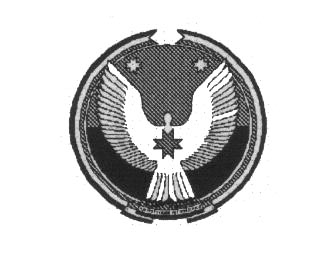 